О совершении нотариальных действий 	В соответствии с п. «в» ч. 1 ст. 4 Федерального закона от 29 декабря 2006 года №258-ФЗ «О внесении изменений в отдельные законодательные акты Российской Федерации в связи совершенствованием разграничения полномочий», Приказом Министерства юстиции Российской Федерации от 27 декабря 2007г. №256: 	1. Возложить на управляющего делами администрации сельского поселения Бурлинский сельсовет муниципального района Гафурийский район Республики Башкортостан – Салимьянову Альфию Нуримановну совершение нотариальных действий в сельском поселении Бурлинский сельсовет с 15 июня 2015 года. 	2. Направить копию данного распоряжения в Министерство Юстиции Республики Башкортостан и Управление Федеральной регистрационной службы по Республике Башкортостан (г. Уфа, ул. Цюрупы, д.13).	3. Обнародовать данное распоряжение в соответствии с действующим законодательством.	4. Контроль за выполнением настоящего распоряжения возложить на управляющего делами администрации сельского поселения (А.Н.Салимьянова).Глава администрации сельского поселения Бурлинский сельсовет                                         муниципального района  Гафурийский район РБ                                                             Р.Х. Хисматуллин                                                                                        Приложение к распоряжению                                                                              администрации   сельского  поселения                                                                                                       Бурлинский сельсовет                                                                                    МР Гафурийский район РБ                                                                                    от 11 июня 2015 года № 7С В Е Д Е Н И ЯОб  обнародовании   распоряжения администрации  сельского поселения Бурлинский сельсовет муниципального района Гафурийский район Республики Башкортостан №  7  от  11 июня2015 года «О совершении нотариальных действий»         Распоряжение администрации  сельского поселения Бурлинский сельсовет муниципального района Гафурийский район Республики Башкортостан №  7  от  11  июня 2015 года  «О совершении нотариальных действий»   обнародовано в здании сельского поселения  11 июня  2015 года по адресу: с.Бурлы, ул. Казанская, 21, в  с.Бурлы,    в здании СДК   11  июня 2015 года по адресу: с.Бурлы, ул. Казанская, 21.Глава администрации сельского поселенияБурлинский сельсовет муниципального районаГафурийский район Республики Башкортостан                                       Р.Х. ХисматуллинБАШОРТОСТАН ЕСПУБЛИКАҺЫFАФУРИ РАЙОНЫ МУНИЦИПАЛЬ РАЙОНЫБУРЛЫ АУЫЛ СОВЕТЫАУЫЛ БИЛӘМӘҺЕХАКИМИТЕ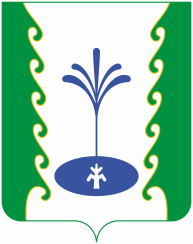 РЕСПУБЛИКА БАШКОРТОСТАНАДМИНИСТРАЦИЯСЕЛЬСКОГО ПОСЕЛЕНИЯ БУРЛИНСКИЙ СЕЛЬСОВЕТМУНИЦИПАЛЬНОГО РАЙОНАГАФУРИЙСКИЙ РАЙОНБОЙОРОК«11» июнь  2015 й.                                                                      № 7РАСПОРЯЖЕНИЕ     «11» июня 2015 г.